Tworzenie katalogów (folderów)Zadanie 1.1. Na pulpicie tworzymy folder. Zmieniamy nazwę folderu wg wzoru (klasa nazwisko). Przykładowa nazwa: 4e kowalski2. Wchodzimy w utworzony folder 3. Tworzymy 7 nowych folderów (nazwy kontynentów)4. Do każdego folderu wgrywamy po 5 zdjęć przedstawiających krajobraz danego kontynentu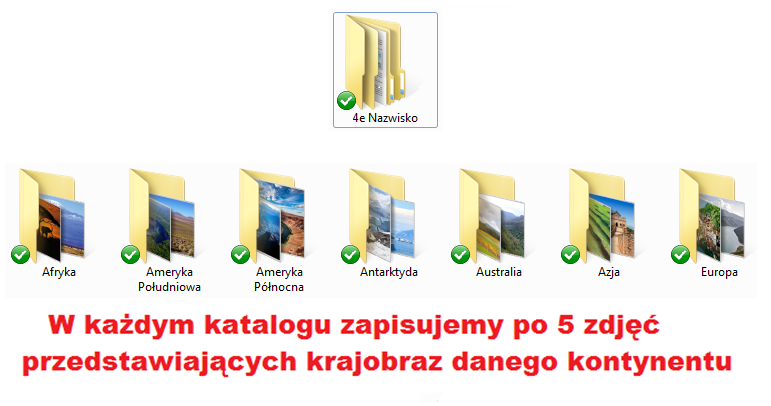 